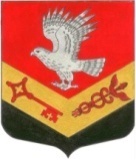 МУНИЦИПАЛЬНОЕ ОБРАЗОВАНИЕ«ЗАНЕВСКОЕ СЕЛЬСКОЕ ПОСЕЛЕНИЕ»ВСЕВОЛОЖСКОГО МУНИЦИПАЛЬНОГО РАЙОНАЛЕНИНГРАДСКОЙ ОБЛАСТИСОВЕТ ДЕПУТАТОВ ВТОРОГО СОЗЫВАРЕШЕНИЕ от 21.06.2013г.                                                                                              № 30        д.ЗаневкаОб утверждении плана работы Контрольно-ревизионного отделаСовета депутатов  муниципального образования «Заневское сельское поселение» Всеволожского муниципального районаЛенинградской области на 3 квартал  2013 г.      В соответствии с Положением «О Контрольно-ревизионном отделе Совета депутатов  муниципального образования «Заневское сельское поселение» Всеволожского муниципального района Ленинградской области, утвержденным решением Совета депутатов от 28.03.2013 г. № 12,  Регламентом Контрольно-ревизионного отдела, утвержденным решением Совета депутатов от 28.03.2013г. № 13,  заслушав информацию руководителя Контрольно-ревизионного отдела Совета депутатов  Никифоровой Е.А., о плане работы на 3 квартал ., Совет депутатов принял:РЕШЕНИЕ: 1. Утвердить план работы Контрольно-ревизионного отдела на 3 квартал  2013 г. согласно приложению.2. Опубликовать решение в официальных источниках массовой информации МО «Заневское сельское поселение».3. Контроль за исполнением настоящего решения возложить на постоянную комиссию по экономической политике, бюджету, налогу, инвестициям, правопорядку, законностиГлава МО                                                                               Кондратьев В.Е.Приложение к решению Совета депутатовот 21.06.2013г.года   №30План работыКонтрольно-ревизионного отдела Совета депутатовМО «Заневское сельское поселение»на 3 квартал 2013 годаНаименование мероприятийСрок выполненияI. Экспертно-аналитическая работаI. Экспертно-аналитическая работаФинансовая экспертиза проектов решений и иных муниципальных правовых актов, вносимых на рассмотрение в Совет депутатов муниципального образования и связанных с формированием и исполнением бюджета муниципального образования, входящих в компетенцию контрольно-ревизионного отдела Совета депутатов МО «Заневское сельское поселение»Постоянно, по мере внесения проектов, в течение текущего кварталаФинансовая экспертиза и подготовка заключений по проектам решений о внесении изменений в решения Совета депутатов «О бюджете на 2013 год»При внесении измененийАнализ исполнения бюджета муниципального образования «Заневское сельское поселение» за 2 квартал 2013 года в разрезе главных администраторов бюджетных средств, в рамках внешней проверки отчета об исполнении бюджета муниципального образования за 2 квартал 2013 года.ИюльПодготовка оперативного отчета исполнения бюджета МО «Заневское сельское поселение» за 2 квартал 2013 года.Июль-августII. Контрольная работаII. Контрольная работаПроверка соблюдения законодательства РФ и иных нормативных правовых актов РФ о размещении заказов конкурсной комиссией по размещению муниципального заказа 2012 и 1-ое полугодие 2013 года. Проверка расходования средств бюджета муниципального образования в части сроков заключения, исполнения муниципальных контрактов на поставку товаров, выполнение работ, оказание услуг для муниципальных нуждАвгуст-сентябрьПроверка принятых мер по устранению нарушений, по результатам контрольных мероприятий АМУ «МЦОУ», МБУ «Редакция газеты «Заневский вестник»Июль-августВнеплановые контрольные мероприятия по поручениям Главы муниципального образования, Совета депутатов муниципального образования. В течение текущего кварталаIII. Организационно-методическая работаIII. Организационно-методическая работаПодготовка отчета о работе контрольно-ревизионного отдела за 3 квартал 2013 годаСентябрьПодготовка плана работы контрольно-ревизионного отдела на 4 квартал 2013 года.СентябрьУчастие в работе постоянных комиссий Совета депутатов муниципального образования, по вопросам, находящимся в компетенции контрольно-ревизионного отдела.Постоянно в течение текущего квартала.